Parallel Lines: If lines are parallel…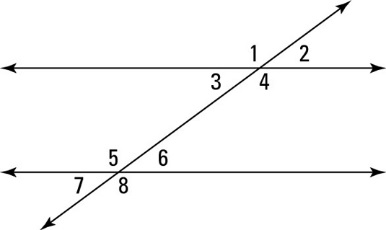 Corresponding angles are congruent.Alternate interior angles are congruent.Alternate exterior angles are congruent.Consecutive interior angles  supplementary.Parallel Lines: If lines are parallel…Corresponding angles are congruent.Alternate interior angles are congruent.Alternate exterior angles are congruent.Consecutive interior angles  supplementary.Quadrilaterals:Quadrilaterals:Quadrilaterals:Quadrilaterals:Quadrilaterals:Quadrilaterals:Transformations:        enlargement k > 1, reduction k < 1Parallel Lines: If lines are parallel…Corresponding angles are congruent.Alternate interior angles are congruent.Alternate exterior angles are congruent.Consecutive interior angles  supplementary.Parallel Lines: If lines are parallel…Corresponding angles are congruent.Alternate interior angles are congruent.Alternate exterior angles are congruent.Consecutive interior angles  supplementary.Parallelogram:opposite sides opposite sides  opposite angles consec angles supp (180*)diag bisect each other1 pair of opp sides& Rectangle, add:4 right anglesdiagonals Rhombus, add: 4  sides diagonalsdiagonals bisect anglesSquare: ALL from aboveParallelogram:opposite sides opposite sides  opposite angles consec angles supp (180*)diag bisect each other1 pair of opp sides& Rectangle, add:4 right anglesdiagonals Rhombus, add: 4  sides diagonalsdiagonals bisect anglesSquare: ALL from aboveParallelogram:opposite sides opposite sides  opposite angles consec angles supp (180*)diag bisect each other1 pair of opp sides& Rectangle, add:4 right anglesdiagonals Rhombus, add: 4  sides diagonalsdiagonals bisect anglesSquare: ALL from aboveOptional Quadrilaterals:Trapezoid:Only one pair of sidesMedian is to both bases and ½ the sum.Isosceles trapezoid:Legs Base angles Diagonals Opposite angles supplementaryKite: two pairs of consecutive  sidesOptional Quadrilaterals:Trapezoid:Only one pair of sidesMedian is to both bases and ½ the sum.Isosceles trapezoid:Legs Base angles Diagonals Opposite angles supplementaryKite: two pairs of consecutive  sidesOptional Quadrilaterals:Trapezoid:Only one pair of sidesMedian is to both bases and ½ the sum.Isosceles trapezoid:Legs Base angles Diagonals Opposite angles supplementaryKite: two pairs of consecutive  sidesTransformations:        enlargement k > 1, reduction k < 1Angle Relationships: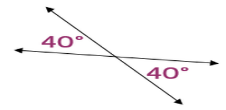 Vertical Angles: non-adjacent angles formed by two intersecting lines. Always congruent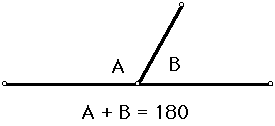 Linear Pair: adjacent supplementary angles (measures add to 180º). 	Angle Relationships:Vertical Angles: non-adjacent angles formed by two intersecting lines. Always congruentLinear Pair: adjacent supplementary angles (measures add to 180º). 	Angle Relationships:Vertical Angles: non-adjacent angles formed by two intersecting lines. Always congruentLinear Pair: adjacent supplementary angles (measures add to 180º). 	Angle Relationships:Vertical Angles: non-adjacent angles formed by two intersecting lines. Always congruentLinear Pair: adjacent supplementary angles (measures add to 180º). 	Circle Segments:In a circle, a radius perpendicular to the chord bisects the chord.Intersecting chords: P × P = P × P Secant – secant: Outside × Whole  = Outside × Whole Secant – tangent: Outside × Whole = (Tangent)2  “Party Hats” tangents to a circle from the same point are congruent.If two chords of a circle are congruent, then their intercepted arcs are congruent.Circle Segments:In a circle, a radius perpendicular to the chord bisects the chord.Intersecting chords: P × P = P × P Secant – secant: Outside × Whole  = Outside × Whole Secant – tangent: Outside × Whole = (Tangent)2  “Party Hats” tangents to a circle from the same point are congruent.If two chords of a circle are congruent, then their intercepted arcs are congruent.Circle Segments:In a circle, a radius perpendicular to the chord bisects the chord.Intersecting chords: P × P = P × P Secant – secant: Outside × Whole  = Outside × Whole Secant – tangent: Outside × Whole = (Tangent)2  “Party Hats” tangents to a circle from the same point are congruent.If two chords of a circle are congruent, then their intercepted arcs are congruent.Circle Segments:In a circle, a radius perpendicular to the chord bisects the chord.Intersecting chords: P × P = P × P Secant – secant: Outside × Whole  = Outside × Whole Secant – tangent: Outside × Whole = (Tangent)2  “Party Hats” tangents to a circle from the same point are congruent.If two chords of a circle are congruent, then their intercepted arcs are congruent.Circle Segments:In a circle, a radius perpendicular to the chord bisects the chord.Intersecting chords: P × P = P × P Secant – secant: Outside × Whole  = Outside × Whole Secant – tangent: Outside × Whole = (Tangent)2  “Party Hats” tangents to a circle from the same point are congruent.If two chords of a circle are congruent, then their intercepted arcs are congruent.Triangles: 3 angles of a triangle add to 180ºIsosceles: congruent angles        (angles opposite to congruent sides)Names by sides:Scalene – no congruent sidesIsosceles – two congruent sidesEquilateral – 3 congruent sidesNames by angles:Acute – all angles acuteRight – one right angleObtuse – one obtuse angleMIDSEGMENT: connects midpoints of two sides, Parallel to 3rd side, and equals ½ the 3rd side.Triangles: 3 angles of a triangle add to 180ºIsosceles: congruent angles        (angles opposite to congruent sides)Names by sides:Scalene – no congruent sidesIsosceles – two congruent sidesEquilateral – 3 congruent sidesNames by angles:Acute – all angles acuteRight – one right angleObtuse – one obtuse angleMIDSEGMENT: connects midpoints of two sides, Parallel to 3rd side, and equals ½ the 3rd side.Circle angles, ask “Where is the vertex?”Center (central angle):  angle = arc                    On (inscribed angle or tangent/chord)  angle = ½ arc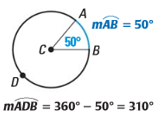 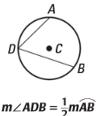 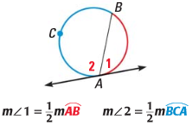 Inside (formed by 2 chords)                                 Outside (2 tangents, 2 secants, or tangent/secant)
angle = ½(sum of arcs)                                         angle = ½ (difference of arcs)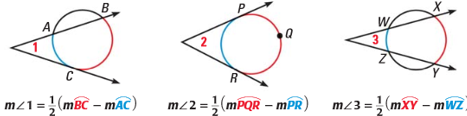 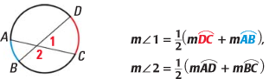 Circle angles, ask “Where is the vertex?”Center (central angle):  angle = arc                    On (inscribed angle or tangent/chord)  angle = ½ arcInside (formed by 2 chords)                                 Outside (2 tangents, 2 secants, or tangent/secant)
angle = ½(sum of arcs)                                         angle = ½ (difference of arcs)Circle angles, ask “Where is the vertex?”Center (central angle):  angle = arc                    On (inscribed angle or tangent/chord)  angle = ½ arcInside (formed by 2 chords)                                 Outside (2 tangents, 2 secants, or tangent/secant)
angle = ½(sum of arcs)                                         angle = ½ (difference of arcs)Circle angles, ask “Where is the vertex?”Center (central angle):  angle = arc                    On (inscribed angle or tangent/chord)  angle = ½ arcInside (formed by 2 chords)                                 Outside (2 tangents, 2 secants, or tangent/secant)
angle = ½(sum of arcs)                                         angle = ½ (difference of arcs)Circle angles, ask “Where is the vertex?”Center (central angle):  angle = arc                    On (inscribed angle or tangent/chord)  angle = ½ arcInside (formed by 2 chords)                                 Outside (2 tangents, 2 secants, or tangent/secant)
angle = ½(sum of arcs)                                         angle = ½ (difference of arcs)Circle angles, ask “Where is the vertex?”Center (central angle):  angle = arc                    On (inscribed angle or tangent/chord)  angle = ½ arcInside (formed by 2 chords)                                 Outside (2 tangents, 2 secants, or tangent/secant)
angle = ½(sum of arcs)                                         angle = ½ (difference of arcs)Circle angles, ask “Where is the vertex?”Center (central angle):  angle = arc                    On (inscribed angle or tangent/chord)  angle = ½ arcInside (formed by 2 chords)                                 Outside (2 tangents, 2 secants, or tangent/secant)
angle = ½(sum of arcs)                                         angle = ½ (difference of arcs)4 Basic Constructions:Copy a segment:               Copy an Angle: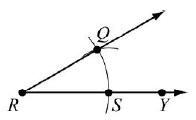 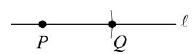 ┴ Bisector of Segment       Bisect an Angle: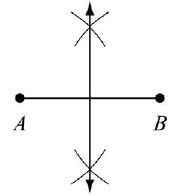 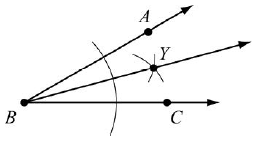 Inscribed Square: Perp Bisector of Diameter4 Basic Constructions:Copy a segment:               Copy an Angle:┴ Bisector of Segment       Bisect an Angle:Inscribed Square: Perp Bisector of Diameter4 Basic Constructions:Copy a segment:               Copy an Angle:┴ Bisector of Segment       Bisect an Angle:Inscribed Square: Perp Bisector of DiameterConcurrency Points:Concurrency Points:Concurrency Points:Concurrency Points:Right Triangle Trigonometry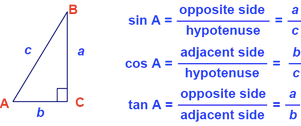 x on top, multiply:    x on bottom, divide:  sin-1, cos-1 and tan-1 find angle measures
   Right Triangle Trigonometryx on top, multiply:    x on bottom, divide:  sin-1, cos-1 and tan-1 find angle measures
   Right Triangle Trigonometryx on top, multiply:    x on bottom, divide:  sin-1, cos-1 and tan-1 find angle measures
   Circles and Sectors:Equations: radius = r and (h, k) is the center.Center at origin:  Center not at origin:Area of a Circle: Area of a Sector:  Circumference:   Arc Length: Circles and Sectors:Equations: radius = r and (h, k) is the center.Center at origin:  Center not at origin:Area of a Circle: Area of a Sector:  Circumference:   Arc Length: Circles and Sectors:Equations: radius = r and (h, k) is the center.Center at origin:  Center not at origin:Area of a Circle: Area of a Sector:  Circumference:   Arc Length: Similar Figures: set up PROPORTIONSDefinition: congruent angles, proportional sides.Similar Triangle Postulates/TheoremsAA – two pairs of congruent angles.SSS – three pairs of proportional sidesSAS – one pair of congruent angles included sides proportional.                               Side Splitter (not the bottoms)A line parallel  to one side of a triangle divides the other two sides proportionally. 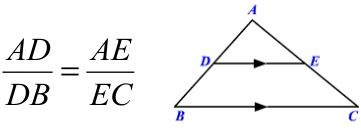 Similar Figures: set up PROPORTIONSDefinition: congruent angles, proportional sides.Similar Triangle Postulates/TheoremsAA – two pairs of congruent angles.SSS – three pairs of proportional sidesSAS – one pair of congruent angles included sides proportional.                               Side Splitter (not the bottoms)A line parallel  to one side of a triangle divides the other two sides proportionally. Similar Figures: set up PROPORTIONSDefinition: congruent angles, proportional sides.Similar Triangle Postulates/TheoremsAA – two pairs of congruent angles.SSS – three pairs of proportional sidesSAS – one pair of congruent angles included sides proportional.                               Side Splitter (not the bottoms)A line parallel  to one side of a triangle divides the other two sides proportionally. Similar Figures: set up PROPORTIONSDefinition: congruent angles, proportional sides.Similar Triangle Postulates/TheoremsAA – two pairs of congruent angles.SSS – three pairs of proportional sidesSAS – one pair of congruent angles included sides proportional.                               Side Splitter (not the bottoms)A line parallel  to one side of a triangle divides the other two sides proportionally. Congruent Triangles: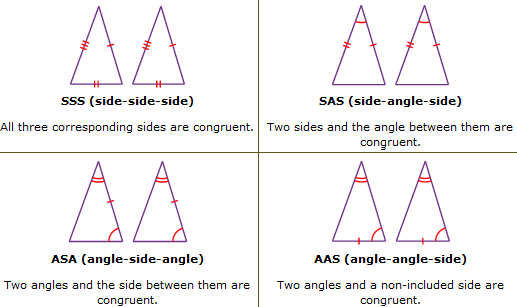 Right triangles only, add Hypotenuse-Leg (HL)
Use CPCTC after the triangles are congruent. Congruent Triangles:Right triangles only, add Hypotenuse-Leg (HL)
Use CPCTC after the triangles are congruent. Congruent Triangles:Right triangles only, add Hypotenuse-Leg (HL)
Use CPCTC after the triangles are congruent. Volume:   B = area of the base-shapePrism:               Cylinder:  Pyramid:        Cone:  Sphere:  Volume:   B = area of the base-shapePrism:               Cylinder:  Pyramid:        Cone:  Sphere:  Volume:   B = area of the base-shapePrism:               Cylinder:  Pyramid:        Cone:  Sphere:  Coordinate Geometry Formulas:Distance:   Midpoint:    Partition a directed segment:         ratio          fraction Coordinate Geometry Formulas:Distance:   Midpoint:    Partition a directed segment:         ratio          fraction Coordinate Geometry Formulas:Distance:   Midpoint:    Partition a directed segment:         ratio          fraction Coordinate Geometry Formulas:Distance:   Midpoint:    Partition a directed segment:         ratio          fraction Slopes and Equations:Slope-intercept form: Slopes of lines are equal.Slopes of lines are opposite reciprocals.Slopes and Equations:Slope-intercept form: Slopes of lines are equal.Slopes of lines are opposite reciprocals.Slopes and Equations:Slope-intercept form: Slopes of lines are equal.Slopes of lines are opposite reciprocals. Probability:         Or  unionFraction=       And  intersection      Statistics: Probability of A given B has occurred.Conditional probability:   Statistics: Probability of A given B has occurred.Conditional probability:   Statistics: Probability of A given B has occurred.Conditional probability:   Statistics: Probability of A given B has occurred.Conditional probability:   Statistics: Probability of A given B has occurred.Conditional probability:   P(A and B)  OVERLAP  if Tables, Venn diagram P(A and B) = P(A) × P(B) (only true if Independent Events, picking marbles)Addition Rule: P(A or B) = P(A) + P(B) – P(A and B)P(A and B)  OVERLAP  if Tables, Venn diagram P(A and B) = P(A) × P(B) (only true if Independent Events, picking marbles)Addition Rule: P(A or B) = P(A) + P(B) – P(A and B)P(A and B)  OVERLAP  if Tables, Venn diagram P(A and B) = P(A) × P(B) (only true if Independent Events, picking marbles)Addition Rule: P(A or B) = P(A) + P(B) – P(A and B)P(A and B)  OVERLAP  if Tables, Venn diagram P(A and B) = P(A) × P(B) (only true if Independent Events, picking marbles)Addition Rule: P(A or B) = P(A) + P(B) – P(A and B)